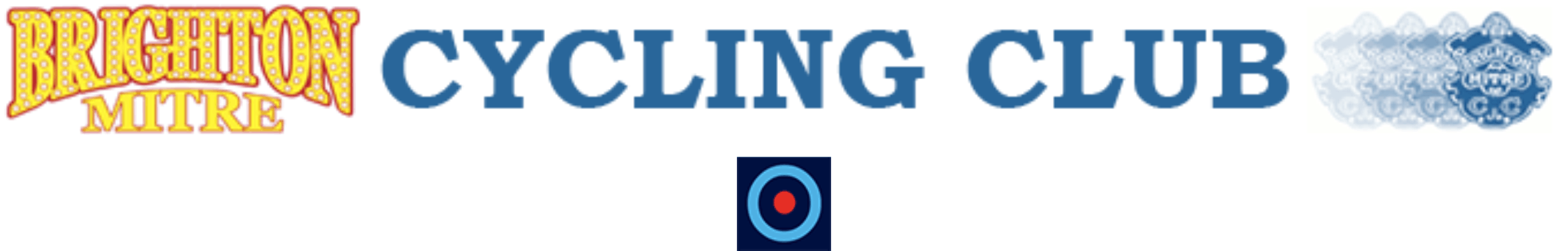 1894 - 2017PRESIDENT - FRANK BLAKE Promoted for and on behalf of Cycling Time Trials under their rules and regulations  RESULT SHEETS As always, our extremely grateful thanks to all sponsors who have been so very generous in giving to us a prize list of £1,831. Please reciprocate by buying their products/services. SUPPORT THOSE WHO SUPPORT OUR SPORT. Brighton Mitre Open 25 Miles Time Trial, Sunday 22nd October 2017, Course G25/93.Promoted for and on behalf of Cycling Time Trials under their rules and regulations Prize Winners : Men Brighton Mitre Open 25 Miles Time Trial, Sunday 22nd October 2017, Course G25/93.Promoted for and on behalf of Cycling Time Trials under their rules and regulations Prize Winners : Men’s (cont’d) Brighton Mitre Open 25 Miles Time Trial, Sunday 22nd October 2017, Course G25/93.Promoted for and on behalf of Cycling Time Trials under their rules and regulations  Men’s Result Brighton Mitre Open 25 Miles Time Trial, Sunday October 2017, Course G25/93. Promoted for and on behalf of Cycling Time Trials under their rules and regulations Ladies’ Result 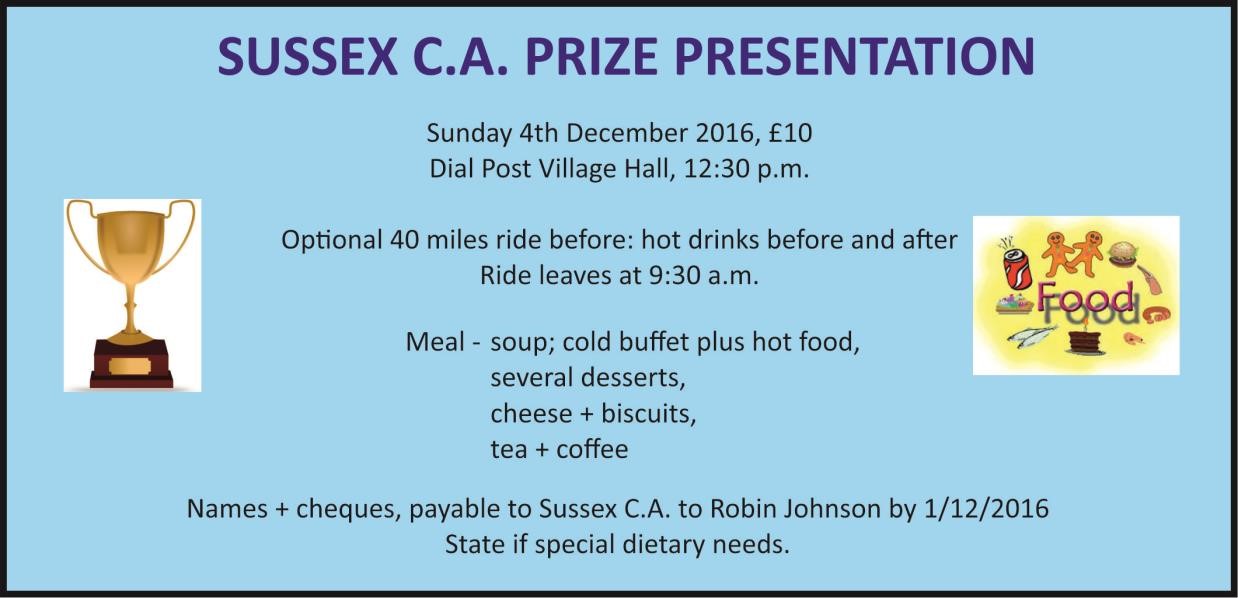 2017: SUNDAY 26th November, still £10 .  Cheques by 22 November, please.All prizewinners, non-prizewinners and all cyclists from outside Sussex welcome.PHOTOGRAPHS:     kindly taken by Mike O’Gorman, Worthing Excelsior CC                    To access them, go to: http://www.sussexca.org.uk/g2017-b-mitre-oct-25.html MY GRATEFUL THANKS to everyone who either rode or assisted the running of the events.PLEASE RETURN IN 2018.49th Annual 25 Miles Time Trial – Sunday 22nd October 2017 Course G25/93     Event Secretary:    Robin Johnson,	7 Gorselands, Billingshurst, West Sussex, RH14 9TT. Email: mr_rjohnson@outlook.com Tel: 01403 783368.VERY GRATEFUL THANKS TO: VERY GRATEFUL THANKS TO: VERY GRATEFUL THANKS TO: Timekeeper (start) Su Balcombe Brighton Excelsior CC Timekeeper (finish) Mick Kilby Lewes Wanderers CC Timekeeper (12.6m) Lesley Donington 	Clarence Wheelers 	 	 Recorder Gary Burgess	Brighton Mitre CC 	 	 Pusher Off Ray Smith Brighton Mitre CCMarshals Pete/Ann Scarsbrook VC Etoile Dave Hudson                       Worthing Excelsior CCAlan Tilbury                       Brighton Mitre CCJohn Marinko                       Brighton Mitre CCRupert Robin                       Brighton Mitre CCCatering Fiona McKennaFor NET Patient Foundation  	VERY MANY THANKS to:  	U.S.E. Ltd for transforming the club’s £250 into goods value £855  	HENRY SQUIRE + SONS Ltd for bike locks, etc. value £380                         MOUSEHOLD PRESS for 9 cycling booksvalue £121                         THE BIKE STORE, WORTHING for vouchersvalue £100CATEGORY RIDER CLUB TIME PRIZE VALUE FIRST Pat WrightPaceline RT 52:06U.S.E. EXPOSURE STRADA front light, SQUIRE Challenger lock,, U.S.E. jersey,                                               MOUSEHOLD PRESS’ book, “Master Jacques” + a bottle of champagne £339 + £40 2nd Keith Lea Paceline RT 54:26 U.S.E EXPOSURE FLASH + FLARE light set, U.S.E. carbon bottle cage, SQUIRE 216 bike lock,MOUSEHOLD PRESS’ book “Ocana”                            + a bottle of wine £137 + £25 3rd Steve Dennis East Grinstead CC55:28 U.S.E. handlebar stem,SQUIRE chain and combination lock                    + a bottle of wine £85 + £15 4th Stan Kennett Spirit Tifosi RT56:46U.S.E. SUMMIT alloy road handlebars,             SQUIRE steel chain,                                                       + a bottle of wine £62 + £10 5th Howard BayleyBlazing Saddles 56:47 U.S.E. EXPOSURE FLARE rear light                              SQUIRE 216 bike lock                                                  + a bottle of wine £53 6th Darren Webb Somerset RC56:58 SQUIRE security cable,  U.S.E. feeding bottle+ a bottle of wine                                                     £267th Callum MiddletonLewes Wanderers CC 57:26 MOUSEHOLD PRESS’ book “Eagle of the Canavese” + a bottle of wine £19 8th Dave DentGS Stella57:36 U.S.E. feeding bottle                                                      + a bottle of wine £10Fastest Sussex rider in a Sussex club Steve Dennis East Grinstead CC 55:28 THE BIKE STORE, WORTHING £30 voucher 2nd Fastest Sussex rider in a Sussex club Howard Bayley Blazing Saddles 56:47 THE BIKE STORE, WORTHING £20 voucher 3rd Fastest Sussex rider in a Sussex club Callum MiddletonLewes Wanderers CC 57:26 THE BIKE STORE, WORTHING £10 voucher Fastest Sussex veteran in a Sussex club Steve DennisEast Grinstead CC 55:28THE BIKE STORE, WORTHING £20 voucher 2nd Fastest Sussex veteran in a Sussex club Howard BayleyBlazing Saddles56:47 THE BIKE STORE, WORTHING £10 voucher BEST IMPROVEMENT since 1.1.2014 Mark Field London Dynamo+4:01 U.S.E. EXPOSURE SIRIUS + FLARE light set, SQUIRE hasp + staple, + 2 padlocks, MOUSEHOLD PRESS book "Master Jacques" + a bottle of wine £115 2nd Best improvement Jonathan Morcombe Brighton Mitre CC +3:09 U.S.E. aluminium tri-bar extensions                                 SQUIRE D lock,                                                                MOUSEHOLD PRESS’ book “Pioneer”                             U.S.E. feeding bottle                                                         + a bottle of wine £77 3rd Best improvement Mik Onions Brighton Triathlon Club +1:29 U.S.E.carbon bottle cage,                                                   SQUIRE 116 cablelock                                                  + a bottle of wine £59Fastest on a road bike (no tri-bars) Dave Dent GS Stella57:36MOUSEHOLD PRESS’ book “Master Jacques”    + a bottle of wine          £20 1st TEAM of Three Steve DennisEAST GRINSTEAD CC0:55:28 SQUIRE security cable, £30 x 3 Mikey Weavers 0:59:08 U.S.E. feeding bottle                                                                                               Christian Yates 1:00:14+ a bottle of wine         (each rider)  2:54:50 2nd Team of Three Dave DentGS STELLA 0:57:36SQUIRE security cable £22 x 3 Dave Shepherd 0:58:07+ a bottle of wine          (each rider) Tony Reeves0:59:432:55:26CATEGORY RIDER CLUB TIME PRIZE VALUE Fastest veteran 40-44 Howard Bayley Blazing Saddles 56:47 A bottle of wine £5 Fastest veteran 45-49 Keith Lea               Paceline RT 54:26A bottle of wine £5 Fastest veteran 50-54 Steve Dennis               East Grinstead CC 55:28 A bottle of wine £5 Fastest veteran 55-59 David Shepherd GS Stella 58:07 A bottle of wine £5 Fastest veteran 60-64 Rob LuffGS Stella  1:3:00  A bottle of wine £5Fastest veteran 65-70 Don Parker Brighton Mitre CC1:03:19A bottle of wine £5 Fastest veteran 70-74 None Fastest veteran 75-79Ben FieldenGS Stella1:08:55A bottle of wine£5Prize Winners : LadiesPrize Winners : LadiesCATEGORY RIDER 	CLUB 	TIME 	PRIZE 	CLUB 	TIME 	PRIZE VALUE 1st LADY Angela CarpenterA3crg0:59:35U.S.E. EXPOSURE FLASH + FLARE light set, SQUIRE D lock, MOUSEHOLD PRESS book, "Golden Stages of Tour de France", U.S.E. T-shirt   + a bottle of champagne £156 + £25 2nd Lady Ruth SummerfordEastbourne Rovers CC 1:00:16 U.S.E handlebar stem,                                            U.S.E. carbon bottle cage,                                        MOUSEHOLD PRESS book, "This island race",          + a bottle of wine £111 + £15 3rd Lady Michelle LockGS Stella1:09:35U.S.E. aluminium tri-bar extensions, U.S.E. EXPOSURE FLARE rear light,MOUSEHOLD PRESS’ book, "Pioneer”,                      + a bottle of wine £734th Lady Ria WoodfieldKingston Whls.1:13:01SQUIRE 216 bike lock, MOUSEHOLD PRESS book, "Eagle of the Canavese”                                                                       + a bottle of wine £37 Fastest Sussex Lady in a Sussex club Ruth Summerford Eastbourne Rovers CC1:00:16 THE BIKE STORE, WORTHING £10 voucher Pos Rider  No Name Club Time Time at 12.6 m 1 55Pat Wright Paceline RT52:0627:092 50 Keith LeaPaceline RT54:26 28:13 3 60 Steve DennisEast Grinstead CC55:2828:42 4 25 Stan KennettSpirit Tifosi RT56:4629:25 5 45 Howard BayleyBlazing Saddles 56:47 29:23 6 56 Darren WebbSomerset RC56:5829:347 53 Callum MiddletonLewes Wanderers CC57:2629:428    65Dave DentGS Stella57:36 30:05 9 35David ShepherdGS Stella58:0730:3310 48Christopher EvansBackstedt/Hotchillee58:2530:1511 46Tom PilcherRapha CC58:5130:3412 54Mikey WeaversEast Grinstead CC59:0831:3613 51Keith WalkerWigmore CC59:1130:3714 62Paul ByfordCrawley Whls.59:2831:0415 57Martin BrownSevenoaks Tri59:4231:1516 30Tony ReevesGS Stella59:4330:5717 36Simon TaylorBrighton Triathlon Club1:00:12 31:2418 40Christian YatesEast Grinstead CC1:00:1431:2419 15Jon FryGS Stella 1:00:5632:0620 58Stephen MorganTooting BC1:01:3131:5821 5Mark JonesGS Stella1:01:5032:1022 64Patrick BrennanA3crg1:02:1432:4223 20Neil CrowtherWorthing Excelsior CC1:02:1932:2224 47James StoneBrighton Excelsior CC1:02:4532:3025 21Jonathan MorcombeBrighton Mitre CC1:02:5532:3926 52Rob LuffGS Stella1:03:0033:1427 31Donald ParkerBrighton Mitre CC1:03:1933:3028   8Paul  ThatcherBrighton Mitre CC1:03:2833:3829 34Mik OnionsBrighton Triathlon Club1:03:3133:0030= 16Michael ThyerSussex Nomads CC1:03:4733:2030= 59Mark BernhardtGS Stella1:03:4733:3732 37Daniel EllisEastbourne Rovers CC1:04:2533:3333   7Geoff SmithEastbourne Rovers CC1:04:3834:1234 29Vince FreemanBrighton Triathlon Club1:04:4034:0535 41Mike MarchantSouthdown Velo1:05:5634:2535 12Darren KingBrighton Excelsior CC1:06:0534:3137 13Mark FieldLondon Dynamo1:06:5535:1138 26Thierry HuserDulwich Paragon CC1:07:5035:1639 32Mike BoyceA3crg1:08:2135:2740   6Peter RoweSouthborough + Dist.Whls.1:08:3835:414149Ben FieldenGS Stella1:08:5535:484223Steve SkinnerBognor Regis CC1:09:0035:584328Frank EdgeVC Godalming + Haslemere 1:09:0836:444439Mark ThomasBigfoot CC1:09:1835:444518Jamie SmithBrighton Mitre CC1:09:2635:424642Dave AbbottBognor Regis CC1:10:1036:194743Peter DaviesBrighton Mitre CC1:13:0037:294822Peter HorsfieldRedmon CC1:13:2338:1349  3Iain PortBrighton Excelsior CC1:13:4238:455014Richard StreeterLewes Wanderers CC1:15:1039:1951  1Robin JohnsonBrighton Mitre CC1:17:0440:125224Chris SummersSotonia CC1:20:3141:12DNSNos. 2, 4, 9, 10, 11, 17, 19, 27, 33, 38, 44, 61, 63Pos Rider  No Name Club Time Time at 12.6 m 1 66Angela CarpenterA3crg59:3531:342 70Ruth Summerford  Eastbourne Rovers CC 1:00:1631:363 67 Michelle LockGS Stella1:09:3536:504 68 Ria WoodfieldKingston Whls.1:13:0137:565 69 Gemma FreemanBrighton Triathlon Club1:13:0238:00